1. Write can or can't :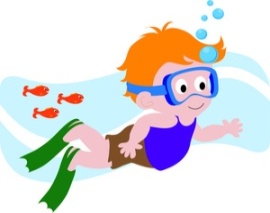 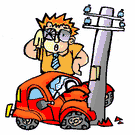 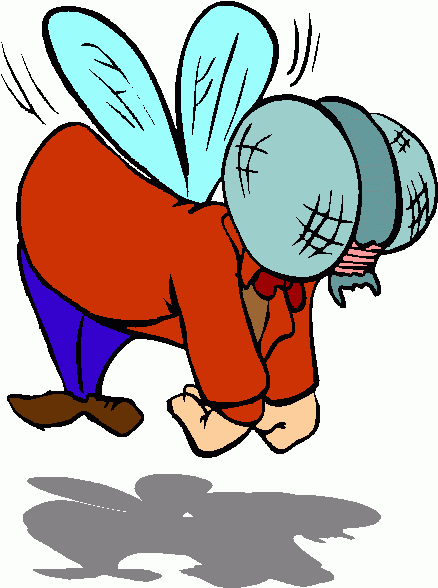 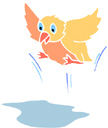 it can fly .          he _____ fly.        he _______ drive.     he _______ swim.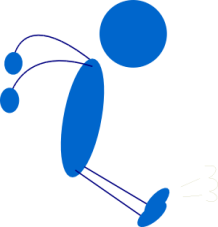 he _____ climb a tree .             she _____ run .             he ______ jump . 2. Look and write the answers into the bubbles: Can / swim / He                                                   not / can / I /touch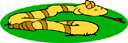 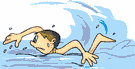 Play / I /can /tennis                                                             She  /swing /can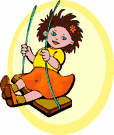 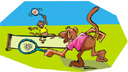 